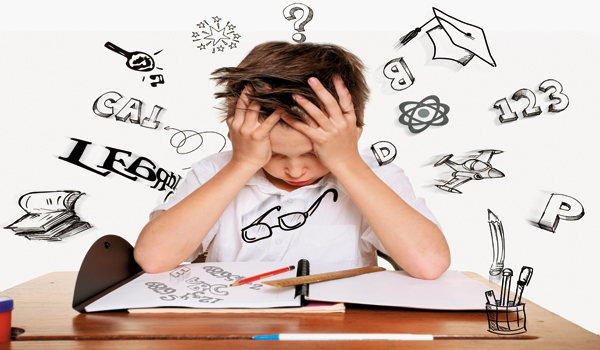   Zihinsel yetersizliği olmadığı halde akademik-sosyal-devimsel yetersizliklere sahip çocuklardır.ÖZELLİKLEROkuma hızı yaşıtlarından geridir.Bazı harflerin seslerini öğrenemezler.Kelimeleri hecelerken ya da harflerine ayırırken zorlanırlar.Okuduklarını anlamakta zorlanırlar.Okurken harf/hece atlar ya da eklerler.Bazı harfleri, sayıları, kelimeleri ters yazar ya da karıştırırlar.Yazarken kelimeler arasında boşluk bırakmaz ya da bir kelimeyi parçalara bölerek yazar.Yazıları okunaksız ve çirkindir.Yazım ve noktalama hataları yaparlar.Çarpım tablosu ve bazı matematiksel sembolleri öğrenmekte zorlanırlar.Matematiksel işlemleri yaparken yavaştırlar ve parmak sayarak işlem yapmaya çalışırlar.Çantaları, eşyaları, giysileri dağınıktır.Yazarken sayfayı düzenli kullanamazlar.Saati öğrenmekte zorlanırlar.Yönlerini karıştırırlar (sağ-sol gibi).Kaba motor ve ince motor becerilerde yaşıtlarına göre daha başarısızdırlar.Aileye ÖnerilerAşırı hareketli ve dikkati dağınık olan öğrencinin çalışma ortamında öğrenmesine ket vurabilecek uyaranların azaltılması ve çevreden arındırılması gerekir. Öğrenme güçlüğü gösteren çocukların çalışma becerilerini kullanma yeteneğindeki sınırlılıklardan dolayı çocuğa çalışma becerilerini kullanmasını sağlayıcı ev egzersizleri yaptırmak gerekir. (’Günlük hazırlık ve temizlik işlerine katılmaÖğrenme güçlüğü gösteren çocuklar başarısızlık beklentisi yaşadıklarından, onlara evde birtakım sorumluluklar verip, başarıları ödüllendirilmelidir.Bu çocuklar için, dikkat egzersizleri uygulanabilir (boncuk dizme)Öğrenme güçlüğü gösteren çocuğun olumsuz davranışlarını azaltmak için davranış değiştirme tekniklerinden yararlanır.(olumsuz davranışını ve söylediği olumsuz şeyleri önemsememek)Öğrenme güçlüğü gösteren çocuklarda görsel ve işitsel algılama problemi vardır. Bu çocukların görsel ve işitsel algı yeteneğini geliştirin.Özel Öğrenme Güçlüğü tanısı olan bazı başarılı insanlar;
   Albert Einstein: Yahudi asıllı Alman teorik fizikçi. 20. yüzyılın en önemli kuramsal fizikçisi olarak nitelendirilir.
   Thomas Edison: Bini aşkın buluş yapan, bu arada elektrik ampulünü fonografi ve film gösterme makinelerini geliştiren Amerikalı mucit.    Pablo Picasso: İspanyol ressam ve heykeltıraş. 20. yüzyıl sanatının en iyi bilinen isimlerindendir. Georges Braque ile birlikte kübizm akımının temelini atmıştır.
   Leonardo da Vinci : İtalyan Rönesans mimarı, müzisyen, anatomist, mucit, mühendis, heykeltıraş, geometrisyen ve ressamdır. En önemli yapıtları 'Mona Lisa' ve 'Son Yemek'. SON OLARAK UNUTMAYIN Kİ: Çocuğunuzu içten sevmek Çocuğunuzu kabullenmek Erken teşhis konması Çocuğunuzun durumu hakkında bilgilenmek Erkenden eğitime başlamak çok önemlidir.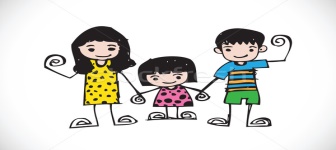 MİLAS REHBERLİK VE ARAŞTIRMA MERKEZİ TEL: 0 (252) 513 77 22- 513 77 12Eposta: milasram@gmail.com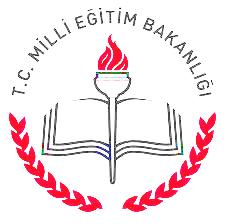 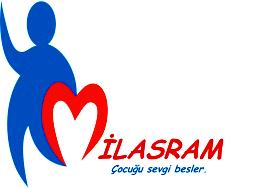 ÖZEL ÖĞRENMEGÜÇLÜĞÜ OLAN BİREYLER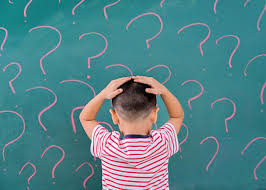 “ Her çocuğun her gün, kendisine önem veren ve özel olduğunu düşünen bir yetişkinle zaman geçirmeye ihtiyacı vardır.”                                                            Anetha SOLTER